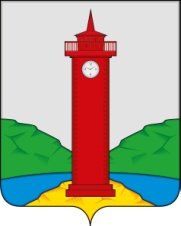 АДМИНИСТРАЦИЯ СЕЛЬСКОГО ПОСЕЛЕНИЯ КУРУМОЧ МУНИЦИПАЛЬНОГО РАЙОНА ВОЛЖСКИЙ САМАРСКОЙ ОБЛАСТИПОСТАНОВЛЕНИЕ  от «17» мая 2021г                      № 155Об отмене  Постановления Администрации сельского поселения Курумоч  от «20» января 2021 года № 28/1  Об утверждении программы профилактики нарушений обязательных требований законодательства в сфере муниципального контроля, осуществляемого администрацией   сельского поселения на 2021 год и плановый период 2022 и 2023 годовВ соответствии с Федеральными законами от 06.10.2003 № 131-ФЗ «Об общих принципах организации местного самоуправления в Российской Федерации»,  от 26.12.2008 № 294-ФЗ «О защите прав юридических лиц и индивидуальных предпринимателей при осуществлении государственного контроля (надзора) и муниципального контроля», постановлением Правительства Российской Федерации от 26.12.2018 № 1680 «Об утверждении общих требований к организации и осуществлению органами государственного контроля (надзора), органами муниципального контроля мероприятий по профилактике нарушений обязательных требований, требований, установленных муниципальными правовыми актами», в целях предупреждения, устранения причин, факторов и условий, способствующих нарушениям обязательных требований и требований, установленных муниципальными правовыми актами, в соответствии с Уставом сельского поселения Курумоч, администрация сельского поселения Курумоч ПОСТАНОВЛЯЕТ:  1. Отменить Постановление Администрации сельского поселения Курумоч от «20» января 2021г № 28/1 Об утверждении программы профилактики нарушений обязательных требований законодательства в сфере муниципального контроля, осуществляемого администрацией   сельского поселения Курумоч на 2021 год и плановый период 2022 и 2023 годов.2. Опубликовать настоящее Постановление на официальном информационном сайте Администрации сельского поселения Курумоч http://sp-kurumoch.ru/  и в ежемесячном информационном вестнике «Вести сельского поселения Курумоч»3.Настоящее постановление вступает в силу со дня его официального опубликования.4. Контроль за исполнением настоящего постановления оставляю за собой. Глава сельского  поселения Курумоч	                                    И.В.Елизаров Кулешевская 3021917